Zozylua Viktor PetrovichExperience:Position applied for: BoatswainDate of birth: 21.08.1954 (age: 63)Citizenship: UkraineResidence permit in Ukraine: YesCountry of residence: UkraineCity of residence: OvidiopolPermanent address: st.Vatutina.18Contact Tel. No: +38 (068) 188-42-99E-Mail: 250559dla@gmail.comSkype: viktor54228U.S. visa: NoE.U. visa: NoUkrainian biometric international passport: Not specifiedDate available from: 07.09.2017English knowledge: Not specifiedMinimum salary: 1200 $ per monthPositionFrom / ToVessel nameVessel typeDWTMEBHPFlagShipownerCrewingBoatswain01.03.2016-26.10.2016Pacific BreezeRefrigerator-Marshalov&mdash;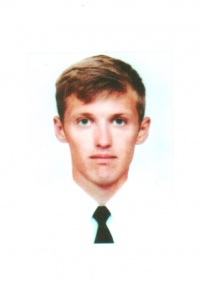 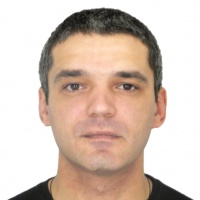 